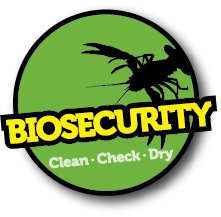 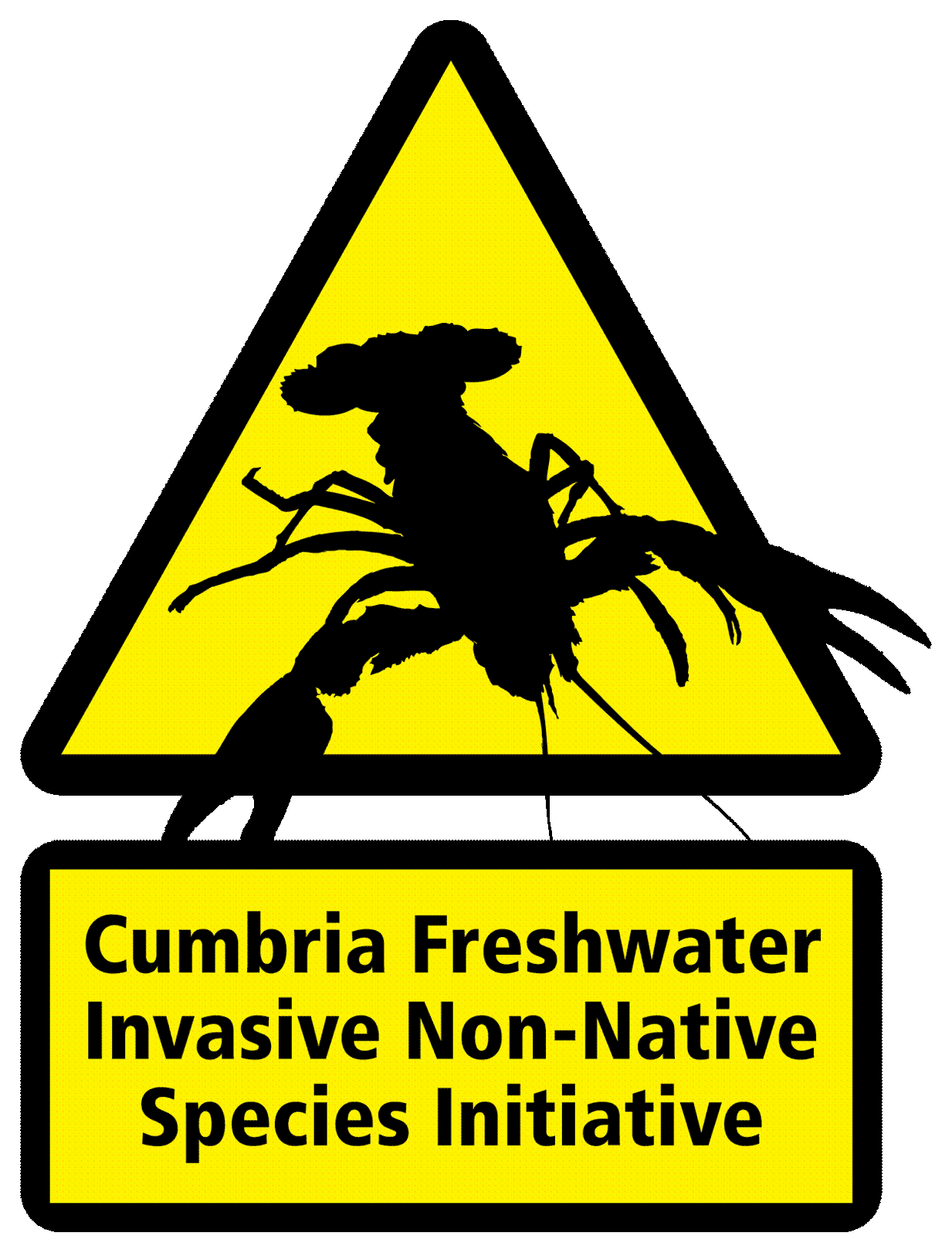 Event Biosecurity Risk AssessmentThis table provides an assessment of biosecurity risk for your event and should be used in conjunction with the Event Biosecurity Support Pack. You are an essential partner in helping us protect Cumbria from freshwater invasive non-native species and diseases. Given the devastating ecological consequences and high costs for control, the emphasis needs to be on preventing the introduction and spread through biosecurity measures before they become established. Biosecurity measures are simple and inexpensive. Please help us to promote biosecurity in order to protect our incredible freshwaters we love to spend time in. How to complete this Risk AssessmentWork your way down the list of check points, selecting and scoring an action from each row. Add up the total and compare it to the Risk Chart. Risk Chart:If your event scores 25 points or more, you will need to put in place further measures to reduce the risks of introducing or spreading invasive non-native species and diseases. Please see how you can improve on your event’s biosecurity by reading the ‘Event Biosecurity Support Pack’ or contact the CFINNS Initiative for advice. I ……………………………………………………………………………………………….(name) on behalf of ………………………………………………………………………………………………..(event/organisation) certify that the biosecurity measures stated above have been put in place. Date: Please list below as bullet points, what biosecurity measures you will have in place for the event:Check PointsLow risk1 PointMedium risk5 PointsHigh risk10 PointsAny other measures in place – please describeAccess to waterAccess limited to one site and entry restricted Access limited to one site but entry not restrictedMultiple access pointsParticipantsParticipants aware of invasive non-native species and biosecurity measures. Have received a copy of the advisory messages provided in the ‘Event Biosecurity Support Pack’.Participants aware of invasive non-native species but not biosecurity measures.Participants not aware of invasive non-native species or biosecurity measuresSignageInformation displayed about biosecurity measures in place at registration and around the siteInformation displayed about biosecurity measures in place at registration onlyNo information displayed about biosecurity measuresCheck Clean and Dry  - ParticipantsAll participants have checked cleaned and dried their kit prior to the eventSome participants have checked cleaned and dried their kit prior to the eventNo participants have checked cleaned and dried their kit prior to the eventEquipment - OrganisersAll equipment (including support vehicles and equipment) to be used in the water checked cleaned and dried before taken to site or newly purchased.  All equipment (including support vehicles and equipment) used in the water checked cleaned and dried after the event before use in another water body.All equipment to be used in the water checked and cleaned on site at cleaning station.All equipment used in the water checked cleaned after the event before use in another water body.None of the equipment to be used in the water checked cleaned or dried prior to use/the event.No equipment used in the water checked cleaned or dried after the event before use in another water body.Cleaning stationCleaning station facility provided on site. All participants clean equipment before signing out or leaving the event.Cleaning station facility provided but not promotedNo cleaning station available on siteScoreRisk Level6-10Low risk10-30Medium risk30-35High risk35-60Very high risk